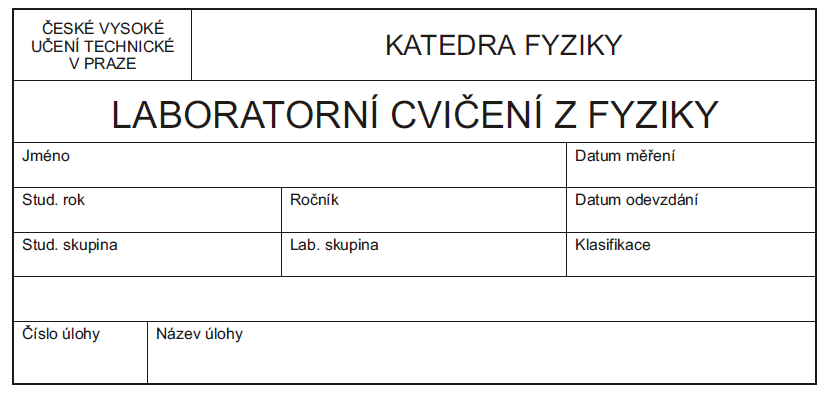 ÚKOL MĚŘENÍ Úkolem měřeni je seznámit se s chováním Peltierova článku ve funkci termoelektrického generátoru (TEG – thermoelectric generator) a chladicÍho prvku (TEC – thermoelectric cooler). V režimu TEG:změřte závislost termoelektrického napětí na teplotě a vyneste ji do grafuz naměřené závislosti vypočtěte Seebeckův koeficientvypočítejte účinnost Peltierova článku v režimu TEG a vypočtenou hodnotuporovnejte s účinností vratně pracujícího tepelného strojeV režimu TEC:změřte časovou zavislost teploty na obou stranach Peltierova člankuvypočitejte chladici vykon a učinnost Peltierova člankuSEZNAM POUŽITÝCH PŘÍSTROJŮ A POMUCEKdigitální multimetr MY65digitální multimetr MY64Laboratorní zdroj 2x teploměrrychlovarná konviceTABULKY NAMĚŘENÝCH HODNOT A VYPOČTENÝCH HODNOTTEGTECPříklad výpočtu ad a)  TEGodhad teoretického maximálního výkonu dodaného článkem do zátěžetepelný výkon procházející teplou stranou do Peltierova článkuúčinnost Peltierova článku v TEGmaximální možná účinnost tepelného stroje vratně pracujícího mezi Th a Ts kde teploty Th a Ts (K) jsou průměrné teploty z hodnot měřených v t1 a t2ad b)  TECelektrický příkon dodávaný do článkuchladící výkonúčinnost Peltierova článku v TECGRAFZávislost termoelektrického napětí na rozdílu teplot – pro vyhotovení grafu a výpočet α byl použit Univerzální nástroj pro kreslení grafu ze stránek www.herodes.feld.cvut.cz  s použitou metodou nejmenších čtverců – aproximace polynomem 1. řádu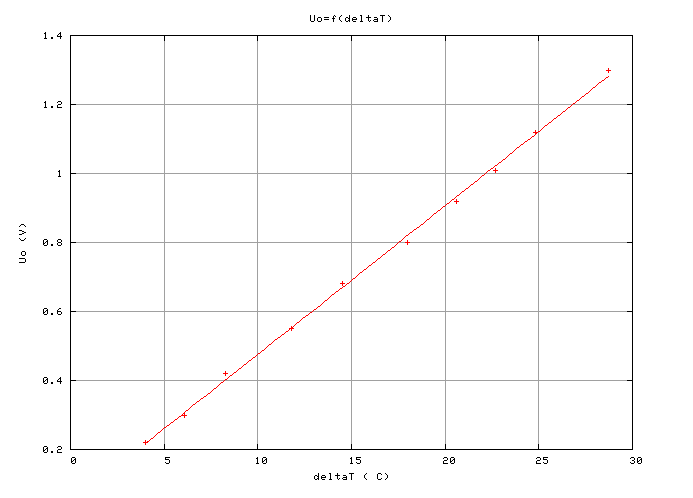 aproximační polynom  : y(x) = anxn + an-1xn-1 + ... + a1x1 + a0  ,     y(x) = A ekx	kde(a0 = 0.0443937010374, a1 = 0.0431101127876, θa0 = 0.00673120162567, θa1 = 0.000377825434789)Závislost teplot Th a Ts na čase – pro vyhotoveni opět použit Univerzální nástroj pro tvorbu grafu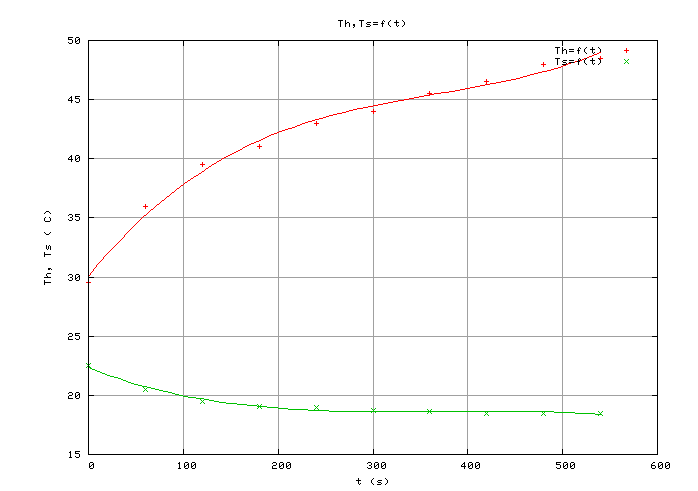 ZÁVĚRMěřením na Peltierově článku jsme si ověřili princip a funkčnost Seebeckova a Peltierova jevu. Měření bylo provedeno dle pokynu. Jelikož naměřené hodnoty odpovídají tomu, v jakém režimu byl článek použit, soudím že se ovšem musela vyskytnout chyba. Jelikož účinnost článku v režimu TEC by neměla přesáhnout 100%. A naopak soudím, že účinnost v režimu TEG by měla dosahovat alespoň 1%. Z výpočtu usuzuji, že účinnost článku v TEG je nižší než účinnost vratně pracujícího tepelného stroje.t (s)Uo (V)Ik (A)TH (°C)TS (°C)ΔT (°C)ηTEG (%)ήTEG (%)01,300,3557,528,828,7  0,365   8,6901,120,3555,030,224,8  0,365   8,61801,010,3053,030,322,7  0,365   8,62700,920,2651,030,420,6  0,365   8,63600,800,2249,031,018,0  0,365   8,64500,680,2047,032,514,5  0,365   8,66300,550,1645,033,211,8  0,365   8,68700,420,1242,033,78,3  0,365   8,611000,300,0940,033,96,1  0,365   8,613500,220,0738,0344,0  0,365   8,6T (s)TH (°C)TS (°C)U (V)I (A)ηTEG (%)029,522,5103,0      1,246036,020,5103,0      1,2412039,519,5103,0      1,2418041,019,1103,0      1,2424043,019,0103,0      1,2430044,018,7103,0      1,2436045,518,6103,0      1,2442046,518,5103,0      1,2448048,018,5103,0      1,2454048,518,5102,7      1,24